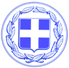                       Κως, 3 Απριλίου 2018ΔΕΛΤΙΟ ΤΥΠΟΥΘΕΜΑ : “Ολοκληρώθηκε ένα σημαντικό έργο ανάπλασης στο Πυλί - Προχωράμε μπροστά με έργα.”Ένα σημαντικό έργο ανάπλασης ολοκληρώθηκε σήμερα στο Πυλί, που προτάθηκε και σχεδιάστηκε από το τοπικό συμβούλιο της δημοτικής κοινότητας.Είναι ένα ακόμα έργο που χρηματοδοτείται από ίδιους πόρους του Δήμου Κω.Πρόκειται για την πλακόστρωση του δρόμου από την καφετέρια Πίκουλα έως το γήπεδο ποδοσφαίρου.Οι εργασίες που έγιναν περιλαμβάνουν:-Εκσκαφές τμημάτων οδοστρώματος-Επιχώματα του χώρου εκσκαφής-Διαμόρφωση με σταμπωτό δάπεδοΗ εικόνα του δρόμου έχει αλλάξει μετά την ολοκλήρωση του έργου.Αυτή η Δημοτική Αρχή δουλεύει, παράγει έργο που έχει ως αποδέκτη τον πολίτη, έργο που το βλέπει ο πολίτης.Το Πυλί προχωρά μπροστά με έργα.Γραφείο Τύπου Δήμου Κω